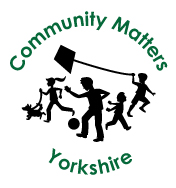 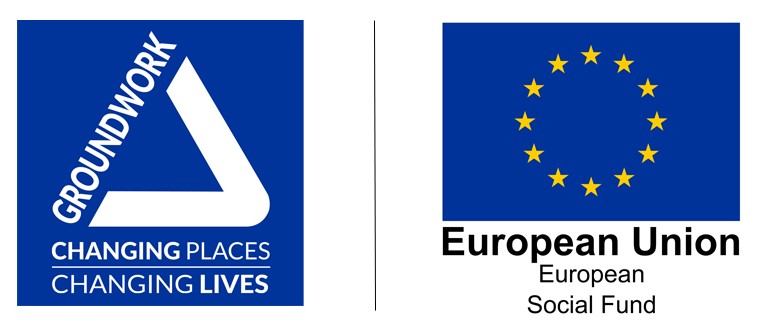 E-Learning OpportunitiesAre you unemployed or not in work or education?Want to gain some training that will support you into employment?Work from  home at your own pace.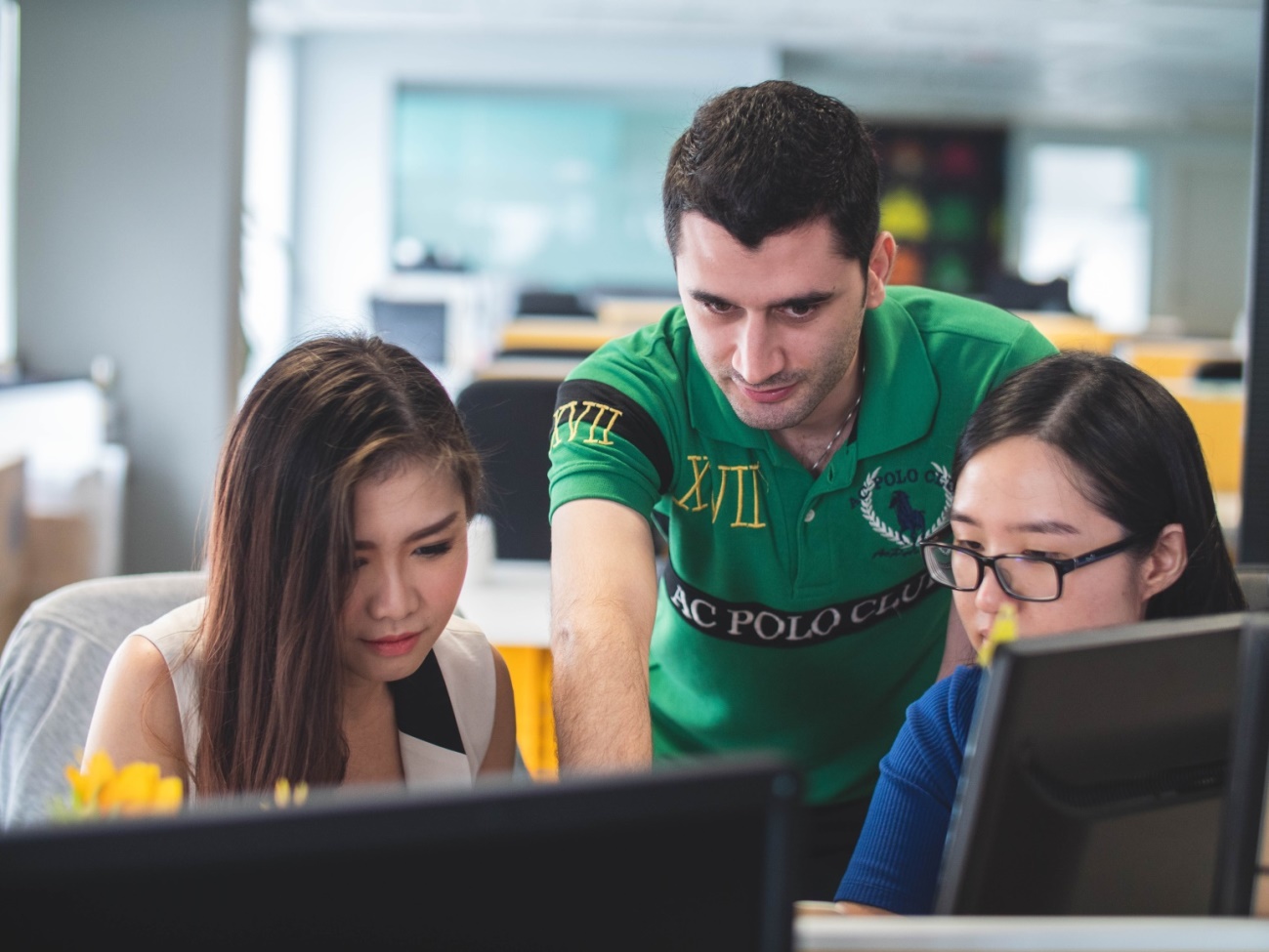 Introduction to fire safety in the workplaceManaging conflictSelf Awareness and personal developmentstress management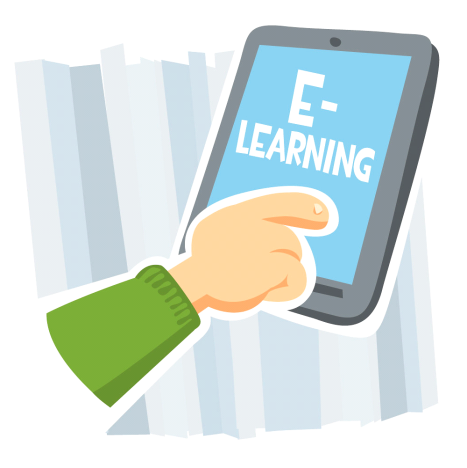 team workingHealth and safety L1manual handling L1safeguarding children L1food safety l1introduction to allergens L1Introduction to Fire Safety L1For more information contact Adele on adele.cooper@community-matters.org.uk or telephone 07718651259Funded by ESF Community Grants 